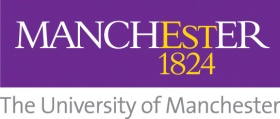 Title of Research [ensure you provide a similified version of this title for the children]Who we areHi, my name is [insert first name of the researcher(s)] and I my job is finding out about schools and pupils like you at the University of Manchester.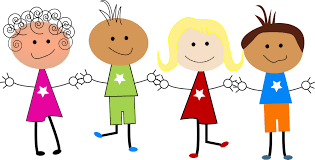 Would you like to help me with my work about [insert aim of study in age appropriate language]? You don’t have to if you don’t want to.What are we doing?You must explain the purpose of the research in clear simple language. 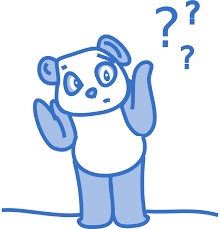 What do you have to do?If you want to help, I will ask you to:[Bullet point activities as part of research, for example:Answer some questions (like me, not like me)Sort some cardsTalk about some picturesEnsure the language used is clear and age appropriate].Afterwards we will[add any follow up activities that will happen or if there will be a reward given such as stickers].Would that be ok?Who gets to see your answers?I will need to know your [insert the specific information you will be collecting about the child such as name, age, gender, test scores, etc]. Only [insert names of the researcher(s)] will know this.Your teacher will not.I will keep your answers safe by making sure that no one else sees them other than me. I will take your name off your work.I will keep your answers for [insert number of years in accordance with UoM retention schedule] years and then I will destroy them.If you want to know more, please ask your mum, dad or the person who looks after you as I have given them a lot of extra information about this.What Do you Do Now?If you have any questions please ask me, your mum, dad or the person that looks after you.Let me know if you would like to take part.Thank you for reading this!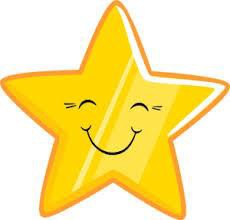 